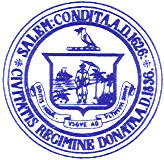 Public Hearing Notice City of Salem  Planning BoardCity of Salem Planning Board Will hold a public hearing for all persons interested in the application of Joseph Correnti, Esq., f/b/o Crowley Wind Services, Inc., for the property located at 67 Derby Street, Salem, MA (Map 41, Lot 339) in the I Zoning District for Site Plan Review and Flood Hazard Overlay District Special Permit in accordance with the Salem Zoning Ordinance section 9.5 Site Plan Review and section 8.1 Flood Hazard Overlay District. Specifically, the applicant proposes to create an offshore wind (OSW) marshalling terminal where turbine components will be partially assembled and deployed to OSW farms. Freighters, barges and other marine vessels will be used to deliver the components to the marshalling terminal and to transfer the partially-assembled turbines to OSW project locations for full assembly and installation. To support these efforts, renovations and improvements are proposed for the upland, shoreline, and watershed areas of the project site. This project is Phase 2 of the existing Planned Unit Development of this site.The public hearing will be held on Thursday, July 6, 2023, at 6:30 PM via remote participation with instructions to be posted to www.salem.com no later than July 2, 2023, in accordance with Chapter 2 of the Acts of 2023. William Griset, Chair Planning BoardPublish Dates 6/22/23 and 6/29/23